ČETRTEK, 9. 4. 2020Pozdravljen/a.Današnje naloge bodo večinoma naloge za ponavljanje in utrjevanje znanja. No, verjetno  bo glasba danes najtežja. Pozorno si preberi vsa navodila. Morda boš katero moral/a prebrati večkrat. Pa nič zato. Žal moram odpovedati preverjanje poštevanke, ki bi ga imeli v petek. V petek bomo imeli naravoslovni dan. Naše srečanje v živo bomo prenesli na naslednji teden. Točne informacije ti bom posredovala po velikonočnih praznikih. Danes sem se pogovarjala z nekaterimi učenci, ki so predstavljali knjige za bralno značko. Bilo nam je super. Uživaj med prazniki in ne pozabi pomagati staršem. Z vsakim dobrim delom, ki ga opraviš boš zadovoljen/na, pa še starši bodo ponosni nate. Tvoja učiteljica Natalija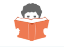 SLOVENŠČINA Za delo potrebuješ: -učni list MESTO, DRŽAVA (starši so ti ga včeraj prinesli),                                  -peresnico.Oba učna lista moraš rešiti do 17.4. 2020. Prosim te, da mi fotografijo rešenih učnih listov pošlješ na elektronski naslov.SE ŠE SPOMNIŠ  KAJ PIŠEMO Z VELIKO ZAČETNICO ?Moj namig: če ti bo posamezna črka povzročala težave, se znajdi. Vprašaj starejše, uporabi internet.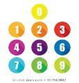 MATEMATIKA  - VAJA POŠTEVANKEZa delo potrebuješ: - DZ za MAT, str.80,                                -zvezek za MAT,                                 -peresnico,                                 -lepilo,                                 -škarje,                                 -učni list VAJA – DELJENJE (včeraj so ti ga strši prinesli).1.NALOGA:Samostojno reši  učni list VAJA – DELJENJE. Se še spomiš, kako naredimo preizkus? Moj namig: 49 : 7 = 7 , ker je 7 . 7  =  49Rešeni učni list natančno obreži in zalepi v zvezek za matematiko. Poleg naslova pripiši še datum, 9. 4. 2020.2. NALOGA:Pripravi delovni zvezek za matematiko na strani 80.Reši 1. nalogo – izračunaj račune množenja.Reši 2. nalogo – na črtice vpiši taka faktorja, da dobiš ustrezen zmnožek. Ponekod je možnih več rešitev. Moj namig: 4  .  4  = 16 ali  2  .  8  =  16  ali 8  .  2  =  16 (izbereš eno od možnosti),  9  .  8  =  72  ali  8  .  9  =72. Če znaš poštevanko, ti naloga ne bo povzročala težav. Če pa boš to nalogo reševal/a dalj časa pomeni, da boš poštevanko moral/a še vaditi.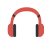 GLASBENA UMETNOST – MAKS JURCA:BALONČEKZa delo potrebuješ: -DZ za GUM,                                -portal LILIBI.SI,                                -peresnico.Poslušaj posnetek pesmi Balonček na portalu LILIBI.SIPoskušaj pesem zapeti.Med petjem upoštevaj dinamiko: v začetku poj tiho (piano) in naraščaj do šestega takta (Tiho, tiho, prav počasi se balonček dviga. K nebesnim se modrinam pne, tam), ko prideš na najvišji ton (poči), kjer je višek skladbe, ga zapoj glasno (forte). Konec  zapoj tiho (piano): pa več ni ga.Med petjem s telesom prikaži gibanje melodije: začni sede na tleh in počasi vstajaj (Tiho, tiho, prav počasi se balonček...), iz stoje počepni (...dviga.), iz počepa se spet dviguj in dvigni roke (...K nebesnim se modrinam pne, tam poči...), daj roke dol (...pa več...) in sedi na tla (...ni ga...).Posnemaj gibanje in pripevaj pesem. Pripravi delovni zvezek, str. 31.- Oglej si notni zapis pesmi Balonček. Poišči ime skladatelja in ga obkroži z rdečo barvo (Maks Jurca). 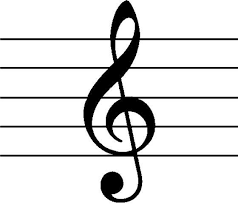  - Oglej si violinski ključ.  Preštej črte  v notnem črtovju, praznine med črtami, različne note. Lahko povemo, da ima vsaka nota glavico. Nekatere imajo tudi vratove in zastavice. Če vemo, koliko traja katera nota in kako jo imenujemo, znamo zapeti ali zaigrati različne zapisane melodije.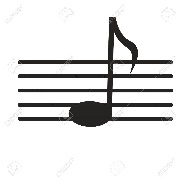 Ponovno  zapoj pesem Balonček. Melodijo spremljaj s premikanjem prsta po notah.- V notnem zapisu si oglej oznake za dinamiko: f glasno (forte) in p tiho (piano) . Včasih moramo počasi naraščati iz tihega v glasno petje in to označimo z vilicami, kakršne so narisane v pesmi pod notami (crescendo).Preberi besedilo v spodnjem okvirčku.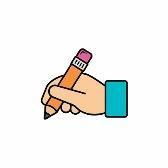 SPOZNAVANJE OKOLJA - PREVERIM SVOJE ZNANJEZa delo potrebuješ:- delovni zvezek za SPO, str. 76, 77,                                 -peresnico.Odpri delovni zvezek na strani 76.  Poišči naslov SPOZNALI SMO. Dvakrat preberi besedilo. Ob tem si poskušaj čim več podatkov  zapomniti. Izpusti zadnji povedi, ki govorita o orientaciji.Svoje znanje boš preveril/a z reševanjem 1. , 2., 3. in 4. naloge v delovnem zvezku, str. 76, 77. Natančno si preberi navodila. Piši s svinčnikom, če v navodilu ni zapisano drugače. Želim ti veliko uspehov pri reševanju nalog.